OBEC BudčevesZastupitelstvo obce Budčeves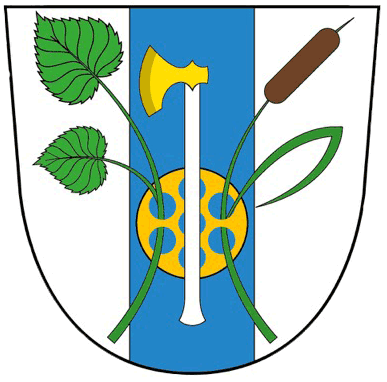 _____________________________________________________________________Obecně závazná vyhláškač. 1/2019.o místním poplatku za provoz systému shromažďování, sběru, přepravy, třídění, využívání a odstraňování komunálních odpadůZastupitelstvo obce Budčeves se na svém zasedání dne 20.12.2019 usnesením č. 35 usneslo vydat na základě § 14 zákona č. 565/1990 Sb., o místních poplatcích, ve znění pozdějších předpisů (dále jen „zákon místních poplatcích“), a v souladu s § 10 písm. d) 
a § 84 odst. 2 písm. h) zákona č. 128/2000 Sb., o obcích (obecní zřízení), ve znění pozdějších předpisů, tuto obecně závaznou vyhlášku (dále jen „vyhláška“): Čl. 1Úvodní ustanoveníObec Budčeves touto vyhláškou zavádí místní poplatek za provoz systému shromažďování, sběru, přepravy, třídění, využívání a odstraňování komunálních odpadů (dále jen „poplatek“).Správcem poplatku je obecní úřad Budčeves (dále jen „správce poplatku“).Čl. 2PoplatníkPoplatek platí:fyzická osoba přihlášená v obci,fyzická osoba, která má ve vlastnictví stavbu určenou k individuální rekreaci, byt nebo rodinný dům, ve kterých není přihlášená žádná fyzická osoba, a to ve výši odpovídající poplatku za jednu fyzickou osobu; má-li ke stavbě určené k individuální rekreaci, bytu nebo rodinnému domu vlastnické právo více osob, jsou povinny platit poplatek společně a nerozdílně.Za fyzické osoby tvořící domácnost může poplatek platit jedna osoba. Za fyzické osoby žijící v rodinném nebo bytovém domě může poplatek platit vlastník nebo správce. Osoby, které platí poplatek za více fyzických osob, jsou povinny správci poplatku oznámit jméno, popřípadě jména, příjmení a data narození osob, za které poplatek platí.Čl. 3Ohlašovací povinnostPoplatník je povinen ohlásit správci poplatku vznik své poplatkové povinnosti nejpozději do 30 dnů ode dne, kdy mu povinnost platit tento poplatek vznikla. Poplatník dle čl. 2 odst. 1 této vyhlášky je povinen ohlásit správci poplatku jméno, popřípadě jména, a příjmení, místo přihlášení, popřípadě další adresy pro doručování. Současně uvede skutečnosti zakládající nárok na osvobození od poplatku.Poplatník dle čl. 2 odst. 1 písm. b) této vyhlášky je povinen ohlásit také evidenční nebo popisné číslo stavby určené k individuální rekreaci nebo rodinného domu; není-li stavba nebo dům označena evidenčním nebo popisným číslem, uvede poplatník parcelní číslo pozemku, na kterém je tato stavba umístěna. V případě bytu je poplatník povinen ohlásit orientační nebo popisné číslo stavby, ve které se byt nachází, a číslo bytu, popřípadě popis umístění v budově, pokud nejsou byty očíslovány. Ve lhůtě podle odst. 1 je poplatník povinen ohlásit správci poplatku zánik své poplatkové povinnosti v důsledku změny přihlášení nebo v důsledku změny vlastnictví ke stavbě určené k individuální rekreaci, bytu nebo rodinnému domu.Poplatník, který nemá sídlo nebo bydliště na území členského státu Evropské unie, jiného smluvního státu Dohody o Evropském hospodářském prostoru nebo Švýcarské konfederace, uvede také adresu svého zmocněnce v tuzemsku pro doručování.Dojde-li ke změně údajů uvedených v ohlášení, je poplatník povinen tuto změnu oznámit do 30 dnů ode dne, kdy nastala.Povinnost ohlásit údaj podle odst. 2 a 3 nebo jeho změnu se nevztahuje na údaj, který může správce poplatku automatizovaným způsobem zjistit z rejstříků nebo evidencí, do nichž má zřízen automatizovaný přístup. Okruh těchto údajů zveřejní správce poplatku na své úřední desce.Čl. 4Sazba poplatkuSazba poplatku činí 650 Kč a je tvořena:z částky 200 Kč za kalendářní rok az částky 450 Kč za kalendářní rok. Tato částka je stanovena na základě skutečných nákladů obce předchozího kalendářního roku na sběr a svoz netříděného komunálního odpadu za poplatníka a kalendářní rok.Skutečné náklady za rok 2018 na sběr a svoz netříděného komunálního odpadu činily: 207 063 Kč a byly rozúčtovány takto:Náklady 207 063 Kč děleno 179 (159 přihlášených osob na území obce + 20 staveb určených k individuální rekreaci, bytů a rodinných domů, ve kterých není přihlášena žádná fyzická osoba) = 1262,57 Kč. Z této částky je stanovena sazba poplatku dle čl. 4 odst. 1 písm. b) vyhlášky ve výši 450 Kč. Čl. 5Splatnost poplatkuPoplatek je splatný buď jednorázově, a to nejpozději do 30. 3. příslušného kalendářního roku nebo ve dvou stejných splátkách, vždy nejpozději do 30. 3. a do 30. 6. příslušného kalendářního roku. Vznikne-li poplatková povinnost po 30. 3., je poplatek splatný nejpozději do 15. dne měsíce, který následuje po měsíci, ve kterém poplatková povinnost vznikla. Čl. 6Osvobození a úlevyOd poplatku je osvobozena fyzická osoba dle čl. 2 odst. 1 písm. a), která je umístěna do dětského domova pro děti do 3 let věku, školského zařízení pro výkon ústavní nebo ochranné výchovy nebo školského zařízení pro preventivně výchovnou péči na základě rozhodnutí soudu nebo smlouvy,umístěna do zařízení pro děti vyžadující okamžitou pomoc na základě rozhodnutí soudu, na žádost obecního úřadu obce s rozšířenou působností, zákonného zástupce dítěte nebo nezletilého,umístěna v domově pro osoby se zdravotním postižením, domově pro seniory, domově se zvláštním režimem nebo chráněném bydlení.Úleva se poskytuje poplatníkům podle čl. 2 odst. 1 písm. a) této vyhlášky do 26 let, studujícím v denní či prezenční formě studia, kteří jsou v průběhu studia ubytováni mimo území obce, ve výši 350,- Kč z celkové sazby poplatku.                                            Úleva se poskytuje poplatníkům podle čl. 2 odst. 1 písm. a) této vyhlášky do 18 let, ve výši 350,- Kč z celkové sazby poplatku.Od poplatku se dále osvobozují fyzické osoby dle čl. 2 odst. 1 písm. a) této vyhlášky, které se nepřetržitě déle než 6 po sobě jdoucích měsíců v příslušném kalendářním roce zdržují mimo území obce.Údaj rozhodný pro osvobození dle odst. 1 a 2 tohoto článku je poplatník povinen ohlásit ve lhůtě do 60 dnů od skutečnosti zakládající nárok na osvobození.(6)	V případě, že poplatník nesplní povinnost ohlásit údaj rozhodný pro osvobození ve lhůtách stanovených touto vyhláškou nebo zákonem, nárok na osvobození zaniká.Čl. 7Navýšení poplatku Nebudou-li poplatky zaplaceny poplatníkem včas nebo ve správné výši, vyměří mu správce poplatku poplatek platebním výměrem nebo hromadným předpisným seznamem.Včas nezaplacené poplatky nebo část těchto poplatků může správce poplatku zvýšit až na trojnásobek; toto zvýšení je příslušenstvím poplatku sledujícím jeho osud.Čl. 8Odpovědnost za zaplacení poplatkuVznikne-li nedoplatek na poplatku poplatníkovi, který je ke dni splatnosti nezletilý 
a nenabyl plné svéprávnosti nebo který je ke dni splatnosti omezen ve svéprávnosti 
a byl mu jmenován opatrovník spravující jeho jmění, přechází poplatková povinnost tohoto poplatníka na zákonného zástupce nebo tohoto opatrovníka; zákonný zástupce nebo opatrovník má stejné procesní postavení jako poplatník.V případě podle odstavce 1 vyměří správce poplatku poplatek zákonnému zástupci nebo opatrovníkovi poplatníka.Je-li zákonných zástupců nebo opatrovníků více, jsou povinni plnit poplatkovou povinnost společně a nerozdílně.Čl. 9Přechodné a zrušovací ustanoveníRuší se obecně závazná vyhláška č. 1/2018, o místním poplatku za provoz systému shromažďování, sběru, přepravy, třídění, využívání a odstraňování komunálních odpadů, ze dne 21. 12. 2018.Poplatkové povinnosti vzniklé před nabytím účinnosti této vyhlášky se posuzují podle dosavadních právních předpisů.Čl. 10ÚčinnostTato vyhláška nabývá účinnosti dnem 1. 1. 2020 . 	...................................	..........................................                  Marian Otava 	Mgr. Marek Nýč	místostarosta	starostkaVyvěšeno na úřední desce dne:Sejmuto z úřední desky dne:Zveřejnění vyhlášky bylo shodně provedeno na elektronické úřední desce.